PLACKY3 tvary, formáty cca 50-60 mm dle objemu tvarů tisk digitálně 4/0. vzadu špendlík,tvarový výsek7' 'c 1foL	/1.f.:1t1.'1,{, k'J  :Z,tt 11-CffÝ.Jpříprava + raznice tvarů2.500,-5,_00, k,,u_sů (součet tří tvarů)I      .    I  _  -  ..DESKY NA SKLÁDAČKUsložený formát cca 220 x 11O mm, hřbet dle skládačky cca 25 mm, klopy potisk digitálně 4/0 + ražba "IDEÁLNÍ  PRAHA"zavření na přinýtované kolečko s provázkem materiál  bezdřevý ofset. papír 350 g/m2příprava + raznice2.800,-500 kusů17.130.-HARMONIKY  DO DESEK2x složený formát cca 220 x 11O mm, 9 polí (8 přehnutí) tisk  digitálně  4/4, nafalcování,  vložení do desek, materiál  bezdřevý ofset. papír 120 g/m2příprava + raznice pro nafalcování1 . 700.-500 kusů23.257.-NOTESformát desek 220 x 11O mm desky přehnutý  černý papír "U"ražba "IDEÁLNÍ" bílou folií, černá ořízka v deskách knižní blok cca 60 listů, bezdřevý  ofset. papír  120 g/m2,první strany (max. 8) bloku potisknuty digitálně   4/4příprava + štoček50.-500 kusů3 I .000.-CELKEl\1 96.989,-	ceny jsou bez DPH  21%,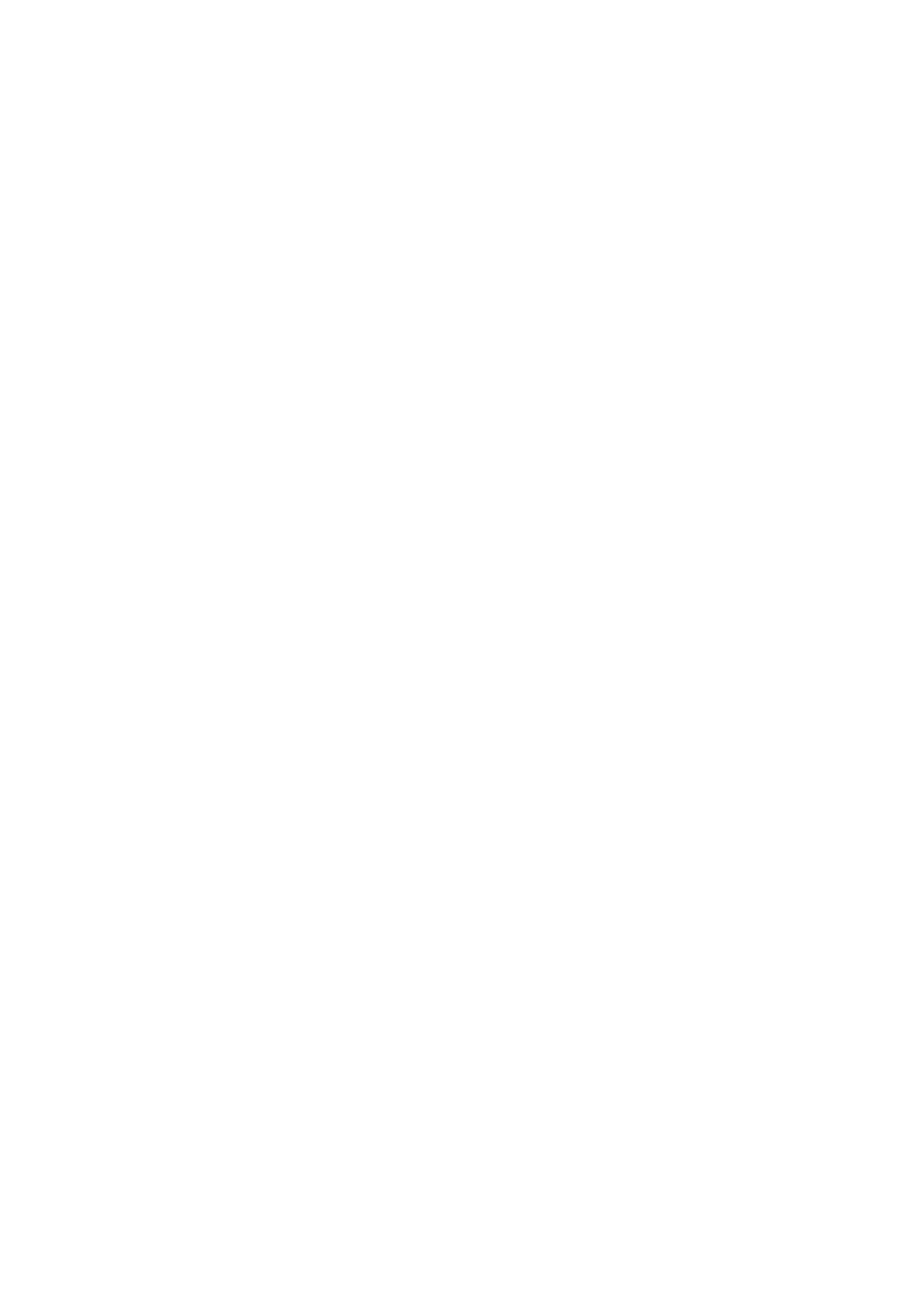 